 L’Arc de Triomphe et les Champs ÉlyséesFiche prof A2/B1L’Arc de Triomphe et les Champs ÉlyséesLes Champs-Élysées sont l’avenue la plus célèbre de Paris. Elle va de la Place de la Concorde à l’Arc de Triomphe.Les Champs-Élysées s’appellent comme ça en référence au paradis des Grecs dans l’Antiquité.On peut y admirer de nombreux monuments : le Petit Palais (le musée d’art de Paris), le Grand Palais (grand lieu d’expositions), le Palais de l’Élysée (maison du président de la République) et le théâtre des Champs-Élysées.L’Arc de Triomphe se trouve sur la Place Charles de Gaulle-Étoile. Charles de Gaulle a été président de la République française. Cinq rues partent de l’Arc de Triomphe, c’est pour cette raison que ce rond-point s’appelle aussi l’Étoile. 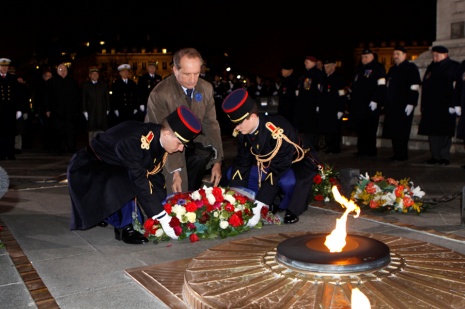 L’Arc de Triomphe a été commandé par l’Empereur Napoléon Ier en 1806. Il veut un monument à la gloire de l’armée impériale et des victoires militaires. Il s’inspire des empereurs romains.Depuis 1920, sous l’Arc de Triomphe repose le corps du Soldat Inconnu et la Flamme du Souvenir pour rappeler les soldats morts pour la France.Exercice 1 : Répondre aux questions : Quels monuments bordent les Champs-Élysées ?Le Petit Palais, le Grand Palais, le Palais de l’Élysée et le théâtre des Champs-Élysées bordent l’avenue.Comment s’appelle la place de l’Arc de Triomphe ?Elle s’appelle l’Étoile.Quelle inspiration sert à l’Arc de Triomphe ?L’Arc de Triomphe s’inspire des empereurs romains.Que représente le feu au pied de l’Arc de Triomphe ?C’est la Flamme du Souvenir. Elle est un hommage aux soldats morts pour la France.Exercice 2 : Retrouver le nom des statues de l’Arc de Triomphe : Associer :Le Triomphe de 1810	La Marseillaise 		La Résistance de 1814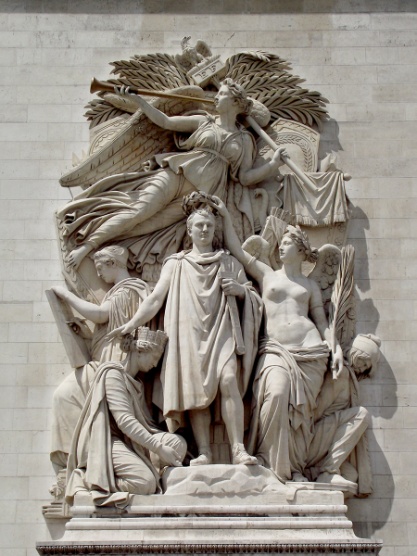 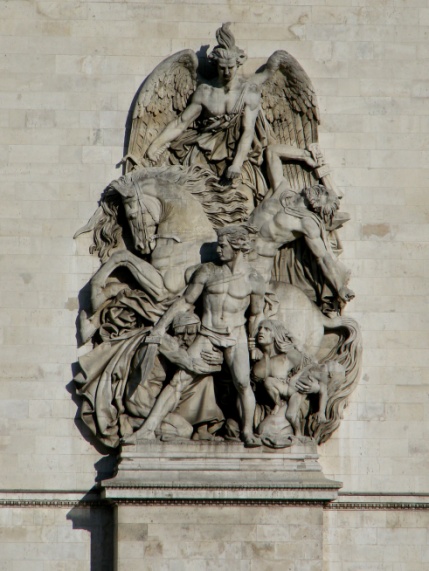 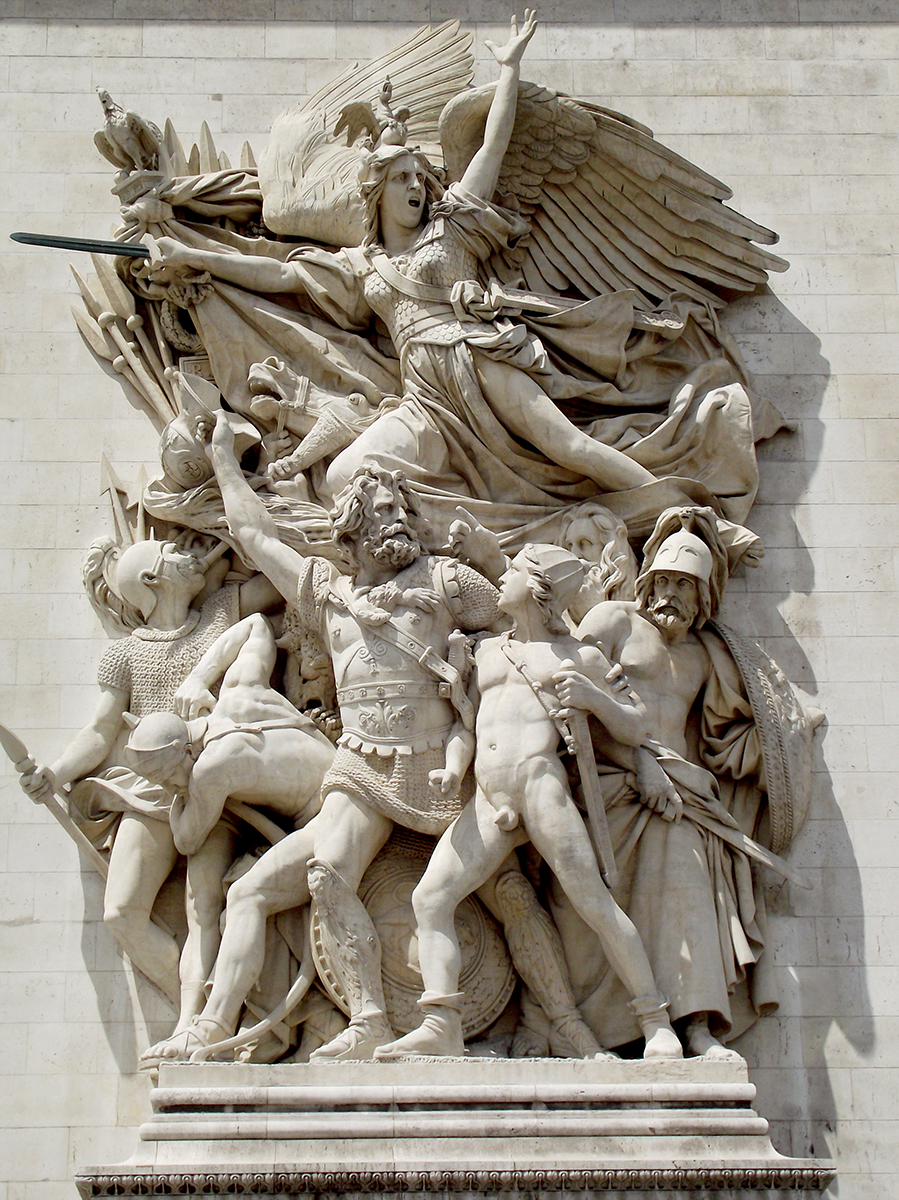 Exercice 3 : Retrouver où se passe ces événements sur les Champs-Élysées ?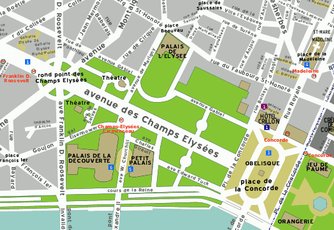 Sur ce plan, retrouver : Le Palais de l’ÉlyséeLe Petit PalaisLe Grand Palais (ou Palais de la Découverte)Le Théâtre des Champs-ÉlyséesOù devez-vous aller pour assister à ces événements ?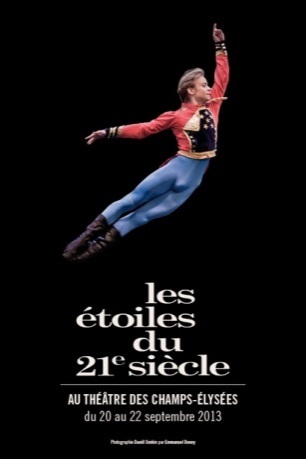 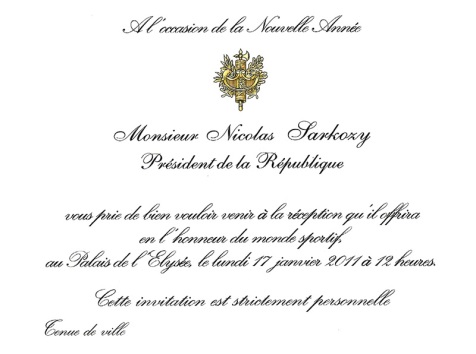 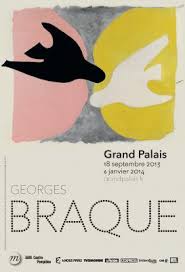 1) Je dois aller au théâtre des Champs-Élysées.    2) Je dois aller au Palais  de l’Élysée                3) Je dois aller au Grand Palais.ThèmesLes monuments de France
Paris
La guerre
Charles de Gaulle
L’histoire de France
Idées d’exploitations pédagogiquesObjectifs communicatifsSituer un lieu
Associer un lieu à ses activités Kommunikative færdighederIdées d’exploitations pédagogiquesObjectifs linguistiques Réviser et comprendre le présent de l’indicatif
Travailler sur la structure : devoir + infinitif Sprog og sprogbrugIdées d’exploitations pédagogiquesObjectifs culturels Découvrir un monument français Kultur- og samfundsforholdStratégie métacognitive SprogtilegnelseTemps à y consacrer60 minutes